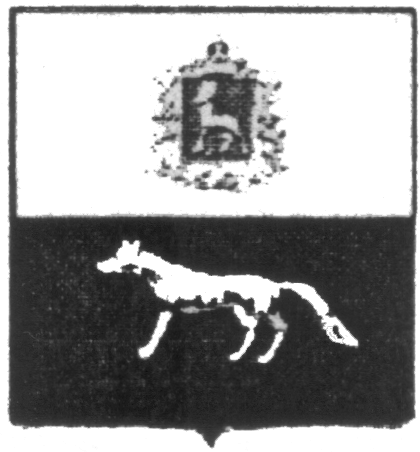 П О С Т А Н О В Л Е Н И Е       От 18.07.2019г. №27О внесении изменений в Приложение к постановлению администрации сельского поселения Черновка муниципального района Сергиевский № 59 от 29.12.2018г. «Об утверждении муниципальной программы «Реконструкция, ремонт и укрепление материально-технической базы учреждений сельского поселения Черновка муниципального района Сергиевский» на 2019-2021гг.В соответствии с Федеральным законом от 06.10.2003 № 131-ФЗ «Об общих принципах организации местного самоуправления в Российской Федерации» и Уставом сельского поселения Черновка, в целях уточнения объемов финансирования проводимых программных мероприятий, Администрация сельского поселения Черновка муниципального района Сергиевский  ПОСТАНОВЛЯЕТ:        1.Внести изменения в Приложение к постановлению Администрации сельского поселения Черновка муниципального района Сергиевский № 59  от  29.12.2018г. «Об утверждении муниципальной программы «Реконструкция, ремонт и укрепление материально-технической базы учреждений сельского поселения Черновка муниципального района Сергиевский» на 2019-2021гг. (далее - Программа) следующего содержания:        1.1.В Паспорте Программы позицию «Объемы и источники финансирования программных мероприятий» изложить в следующей редакции:     Объем   финансирования, необходимый для реализации  мероприятий  Программы составит 18080,18990 тыс. рублей, в том числе по годам:2019 год – 354,25774 тыс. руб.,2020 год – 726,96608 тыс. руб.,2021 год – 726,96608 тыс. руб.        1.2. Раздел Программы 4 «Перечень программных мероприятий» изложить в следующей редакции:          1.3.В разделе программы 5 «Обоснование ресурсного обеспечения Программы» изложить в следующей редакции:  Объем   финансирования, необходимый для реализации  мероприятий  Программы  составит  1808,18990 тыс. рублей, в том числе по годам:	- на 2019 год – 354,25774 тыс. рублей;	- на 2020 год – 726,96608 тыс. рублей;	- на 2021 год – 726,96608 тыс. рублей        2.Опубликовать настоящее Постановление в газете «Сергиевский вестник».         3.Настоящее Постановление вступает в силу со дня его официального опубликования.	Глава сельского поселения Черновка муниципального района Сергиевский                                             Беляев А. В.№ п/пНаименование мероприятияПланируемый объем финансирования, тыс. рублейПланируемый объем финансирования, тыс. рублейПланируемый объем финансирования, тыс. рублейИсполнитель мероприятия№ п/пНаименование мероприятия2019202020211Техническое обслуживание газового оборудования перед началом отопительного сезона0,000,000,00 Администрация сельского поселения Черновка2Техническое обслуживание инженерных коммуникаций (поселения с центральным отоплением)66,9660866,9660866,96608Администрация сельского поселения Черновка3Ремонт и укрепление материально-технической базы учреждений233,50000660,00000660,00000Администрация сельского поселения Черновка4ТО пожарной сигнализации26,626000,000,00Администрация сельского поселения Черновка5Прочие мероприятия27,165660,000,00Администрация сельского поселения ЧерновкаВсего:354,25774726,96608726,96608